ОПОВЕЩЕНИЕо начале публичных слушаний 	Организатор проведения  публичных  слушаний: Администрация муниципального образования «Воткинский район» (отдел архитектуры Управления архитектуры и строительства Администрации муниципального образования «Воткинский район»), действующая в соответствии Постановлением Главы муниципального образования «Воткинский район» от 04.05.2019 №42 «О назначении публичных слушаний по вопросу предоставления разрешения на условно-разрешенный вид использования земельного участка с кадастровым номером 18:04:162008:531, расположенного по адресу: УР, Воткинский район, СНТ «Золотые Пески», ул. Садовая, уч.11» оповещает   о   начале   публичных  слушаний по вопросу предоставления разрешения на условно разрешенный вид использования «малоэтажные жилые дома» земельного участка площадью 670 кв.м., с кадастровым номером 18:04:162008:531, расположенного по адресу: УР, Воткинский район, СНТ «Золотые Пески», ул. Садовая, уч.11.	Перечень информационных материалов к рассматриваемому проекту:Выкопировка из Правил землепользования и застройки муниципального образования «Нововолковское».	Информационные материалы к нему будут размещены с «16» апреля 2019 года:- на официальном сайте Администрации муниципального образования «Воткинский район» - «votray.ru» (раздел «Градостроительство», подраздел «Публичные слушания»); - на официальном сайте муниципального образования «Нововолковское» - «novvolk.ru»; - на информационных стендах, оборудованных в здании Администрации муниципального образования «Воткинский район» по адресу: УР, г. Воткинск, ул. Красноармейская, 43а, 20 каб.; - в местах массового скопления граждан: МБУК «Дом культуры звездный» по адресу: УР, Воткинский район, п. Новый, ул. Центральная, 1;  - на информационных стендах, оборудованных в границах земельного участка с кадастровым номером 18:04:162008:531, расположенного по адресу: УР, Воткинский район, СНТ «Золотые Пески», ул. Садовая, уч.11.	Срок проведения публичных слушаний:с «16» апреля 2019 г. до «16» мая 2019 г.	Для публичных слушаний: собрание участников публичных слушаний будет проведено «16» мая 2019 года  в 17-00 часов по адресу: УР, Воткинский район, СНТ «Золотые Пески», ул. Садовая, уч.11, срок регистрации участников публичных слушаний с 17.00 до 17.15.	С   документацией   по   подготовке  и  проведению  публичных  слушаний можно ознакомиться на экспозиции по следующему адресу: в здании Администрации муниципального образования «Воткинский район» по адресу: УР, г. Воткинск, ул. Красноармейская, 43а, 20 каб.	Срок проведения экспозиции: ПН-ЧТ с 08.00-17.00, ПТ- с 08.00-16.00.     	Предложения  и  замечания  по  проекту  можно  подавать в срок до «16» мая 2019:    	1)  в  письменной форме по адресу: УР, г. Воткинск, ул. Красноармейская, 43а 20 каб. (в случае проведения  публичных  слушаний  −  также в  письменной  и  устной  форме  в ходе проведения собрания или собраний участников публичных слушаний);	2)  посредством  записи  в книге (журнале) учета посетителей экспозиции проекта,  подлежащего  рассмотрению  на  публичных слушаниях.    	Участники  публичных  слушаний  при внесении замечаний  и предложений в целях идентификации представляют сведения о себе (фамилию,   имя,   отчество  (при  наличии),  дату  рождения,  адрес  места жительства  (регистрации) − для  физических  лиц;  наименование, основной государственный  регистрационный  номер,  место  нахождения  и  адрес − для юридических  лиц)  с  приложением  копий  документов,  подтверждающих такие сведения.    	Участники  публичных  слушаний  (общественных  обсуждений),  являющиеся правообладателями  соответствующих земельных участков и (или) расположенных на  них  объектов  капитального строительства и (или) помещений, являющихся частью  указанных  объектов  капитального строительства, также представляют сведения  соответственно  о таких земельных участках, объектах капитального строительства,    помещениях,    являющихся   частью   указанных   объектов капитального    строительства,    из   Единого   государственного   реестра недвижимости  и иные документы, устанавливающие или удостоверяющие их права на  такие земельные участки, объекты капитального строительства, помещения, являющиеся частью указанных объектов капитального строительства.    	Порядок   проведения   публичных   слушаний,   общественных  обсуждений определен  в решении Совета депутатов муниципального образования «Воткинский район» от «06» сентября 2018 года № 163 «Об утверждении Положения об организации и проведении общественных обсуждений, публичных слушаний по вопросам   градостроительной деятельности в муниципальном образовании «Воткинский район». Администрация муниципального образования«Воткинский район»Выкопировка из Правил землепользования и застройки муниципального образования «Нововолковское»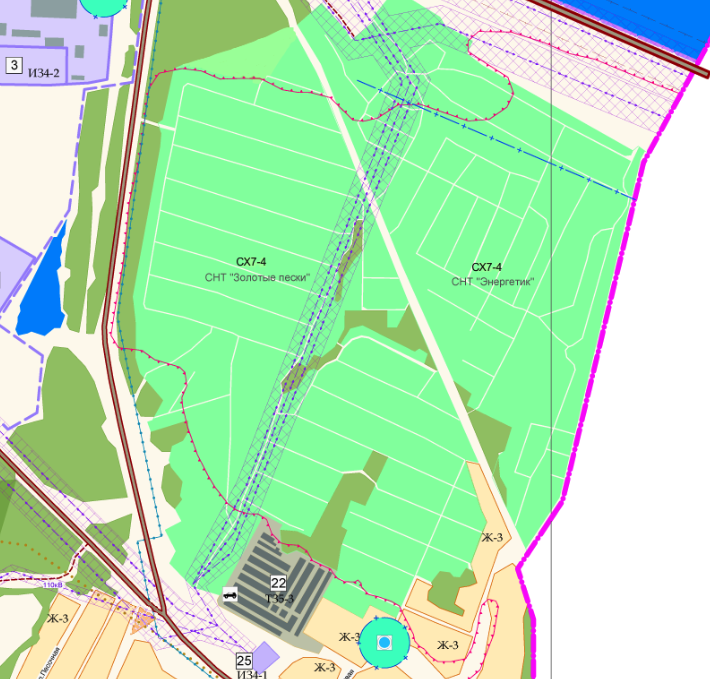 Земельный участок с кадастровым номером 18:04:162008:531, расположенный по адресу: УР, Воткинский район, СНТ «Золотые Пески», ул. Садовая, уч.11.Данные земельные участки находятся в зоне СХ7-4 (Зона садоводческих и дачных товариществ). Для указанной зоны предусмотрен условно разрешенный вид использования земельного участка «малоэтажные жилые дома»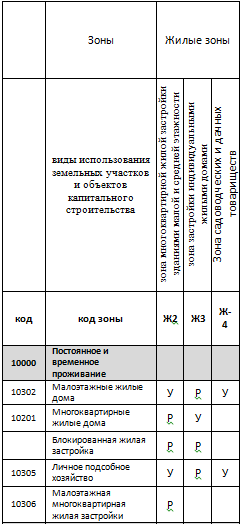 